Recently you went for a picnic with your parents to a tourist place and there you met your inanimate friends after many years of separation. write a letter to your cousin giving brief account of your memorable meeting with your old friends.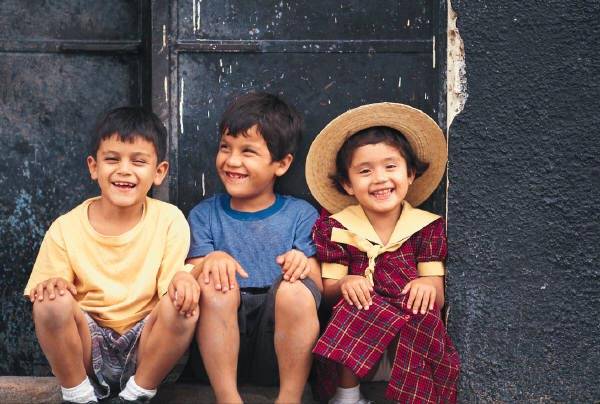 Girl’s HostelMussoorie Public SchoolMussoorieFebruary 20,2015Hi  Sid, hope you are fine everyone is fine here except Peter as he has got cold but he will be fine soon.I received your letter and I am very happy to know that you stood first in your class. I am writing this letter to tell you about the amazing moments I shared with my old friends when I went to New Delhi with my parents. I met my friends after so many years of separation. My friends-Sam,John,Megan and Shamin all had grown up very fastly especially Sam my god he became so tall! John still looks kiddish and cute. Megan and Shamin both looks so same, they are identical twins! On mornings we would wake up at 5’0 clock and get fresh till 6’0 clock and went to play. We played many things from indoor to outdoor games.Badminton,Tennis,Hide and Seek, Chess and so on. We had our breakfast at 8’0 clock. New Delhi was so beautiful. We saw Red Fort,Jantar Mantar and many more monuments.We also went to see religious places like-Lotus Temple and Jama Masjid.Shoping Malls were also a centre of attraction but were very crowded.We used to sleep til 10’0 clock in the night.It was a wonderful experience there.When we were about to leave my friends were crying and tears came from my eyes too.I promised them to meet them atleast once in a year.In wait of your reply………………Your’s SissyTasha